PROGRAMA DE BIOLOGÍAPRODUCCIÓN INVESTIGATIVA (ALGUNOS PRODUCTOS):PRODUCCIÓN TÉCNICA E INNOVACIÓN (algunos productos)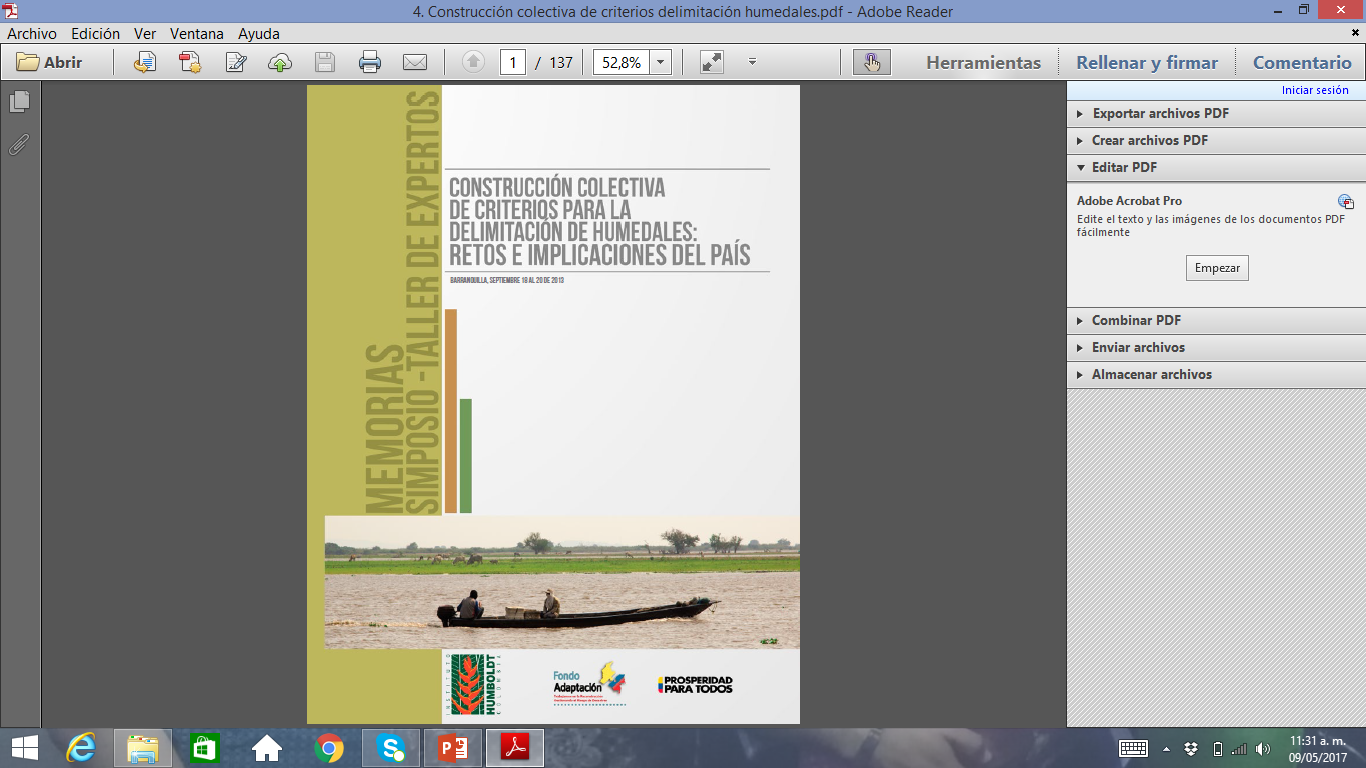 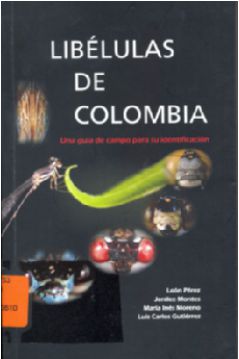 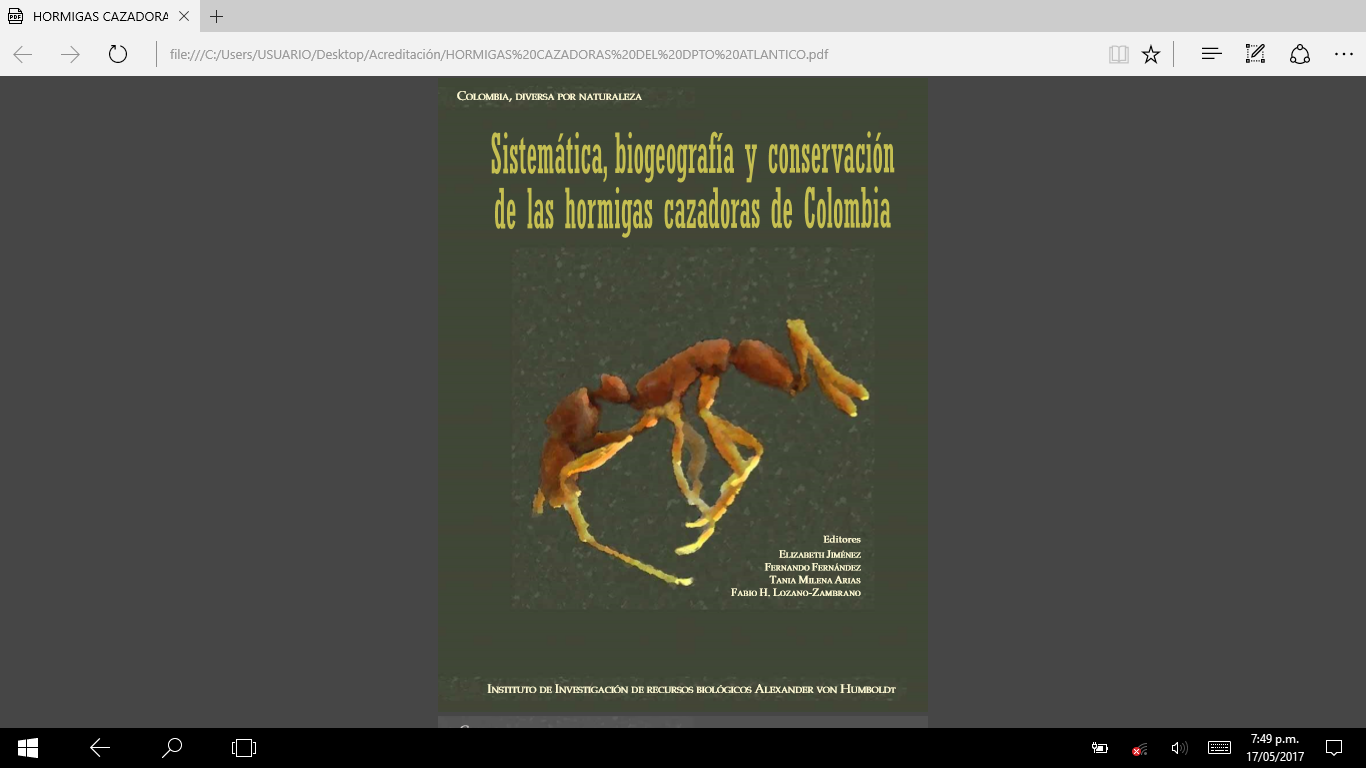 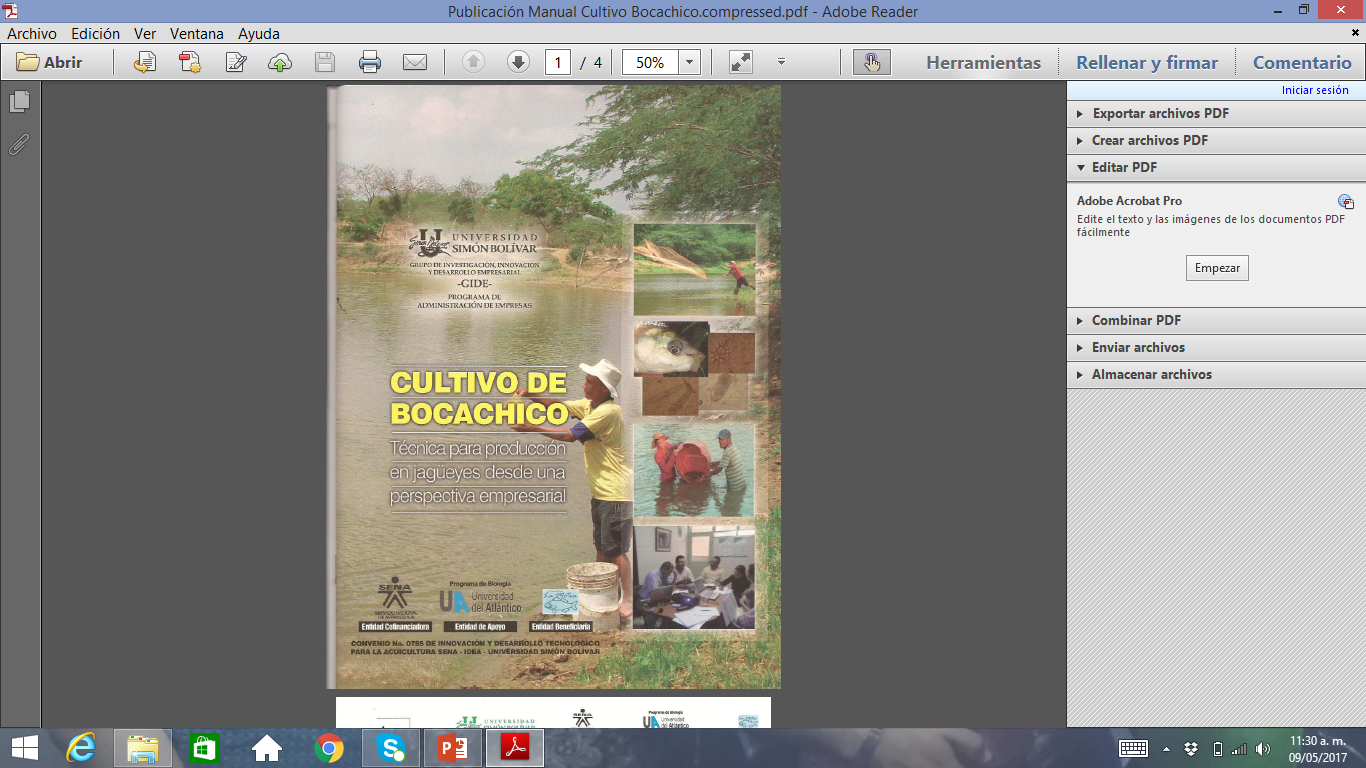 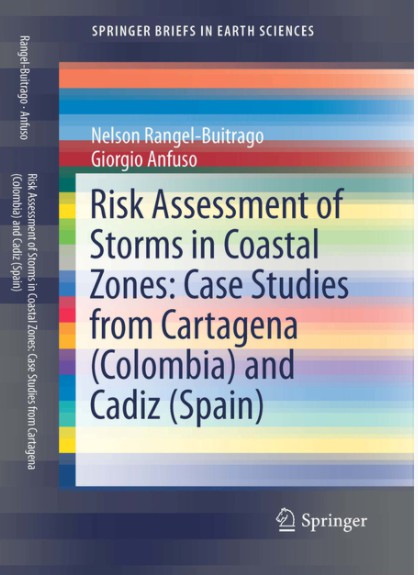 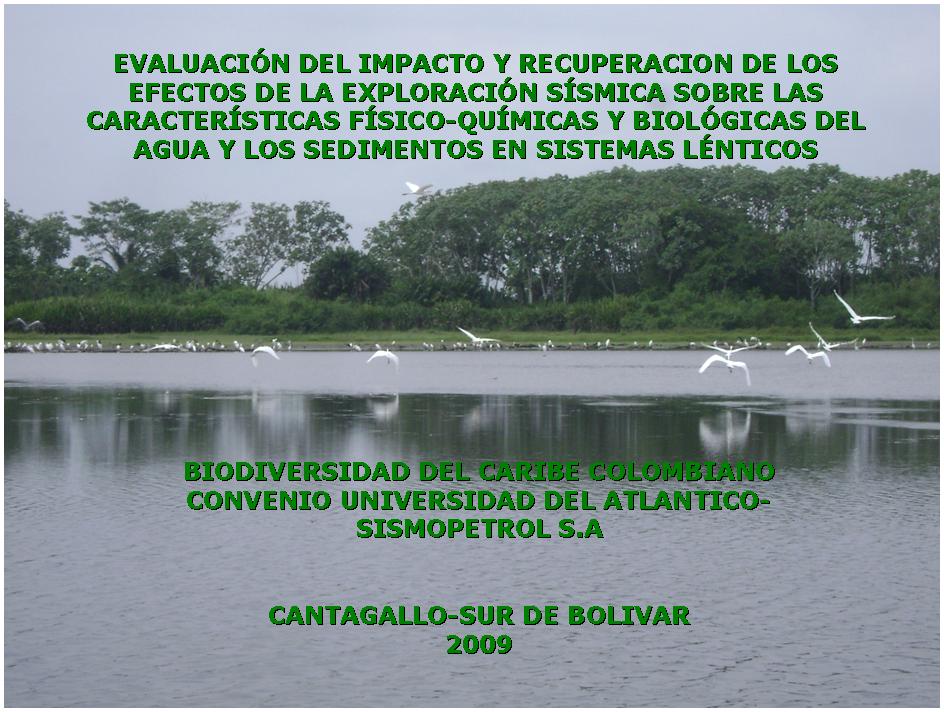 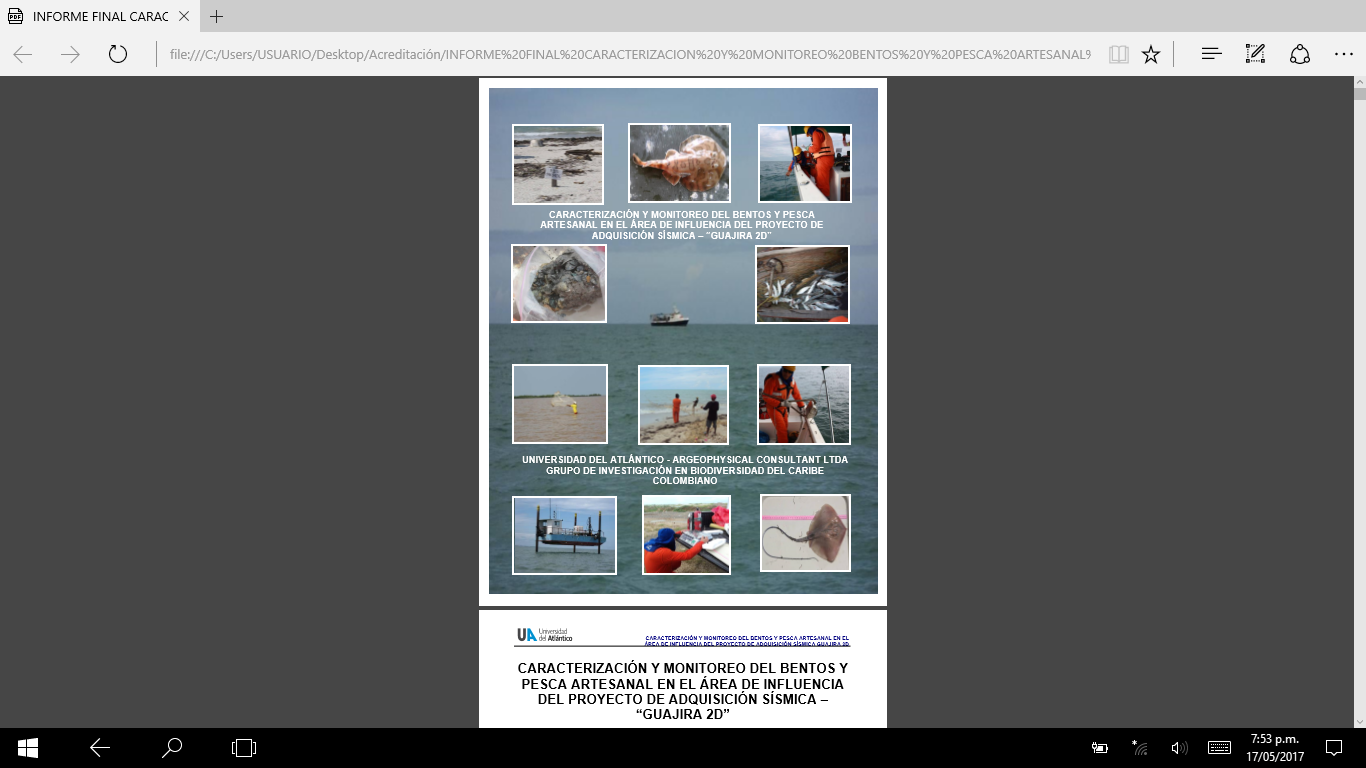 